melléklet: Online feladatokhttps://wordwall.net/hu/resource/25415460 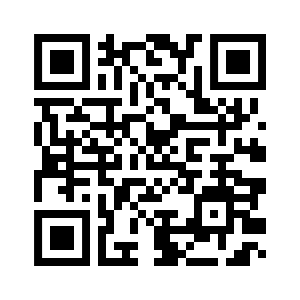 https://wordwall.net/hu/resource/25415790 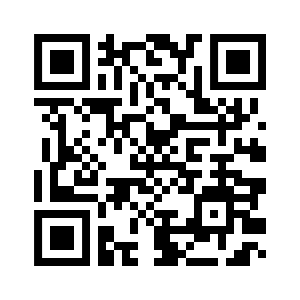 